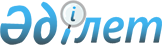 Об утверждении Правил определения собственником и (или) оператором перечня персональных данных, необходимого и достаточного для выполнения осуществляемых ими задач
					
			Утративший силу
			
			
		
					Постановление Правительства Республики Казахстан от 12 ноября 2013 года № 1214. Утратило силу постановлением Правительства Республики Казахстан от 13 июля 2023 года № 559.
      Сноска. Утратило силу постановлением Правительства РК от 13.07.2023 № 559 (вводится в действие со дня его первого официального опубликования).
      Примечание РЦПИ!
      Порядок введения в действие см. п. 2.
      В соответствии с подпунктом 3) статьи 26 Закона Республики Казахстан от 21 мая 2013 года "О персональных данных и их защите" Правительство Республики Казахстан ПОСТАНОВЛЯЕТ:
      1. Утвердить прилагаемые Правила определения собственником и (или) оператором перечня персональных данных, необходимого и достаточного для выполнения осуществляемых ими задач.
      2. Настоящее постановление вводится в действие с 25 ноября 2013 года и подлежит официальному опубликованию. Правила определения собственником и (или) оператором перечня персональных данных, необходимого и достаточного для выполнения осуществляемых ими задач
      Сноска. Правила - в редакции постановления Правительства РК от 18.01.2021 № 12 (вводится в действие по истечении десяти календарных дней после дня его первого официального опубликования). Глава 1. Общие положения
      1. Настоящие Правила определения собственником и (или) оператором перечня персональных данных, необходимого и достаточного для выполнения осуществляемых ими задач (далее – Правила), разработаны в соответствии с подпунктом 3) статьи 26 Закона Республики Казахстан от 21 мая 2013 года "О персональных данных и их защите" (далее – Закон) и определяют порядок определения собственником и (или) оператором перечня персональных данных, необходимого и достаточного для выполнения осуществляемых ими задач.
      2. В настоящих Правилах используются следующие основные понятия:
      1) персональные данные – сведения, относящиеся к определенному или определяемому на их основании субъекту персональных данных, зафиксированные на электронном, бумажном и (или) ином материальном носителе;
      2) сбор персональных данных – действия, направленные на получение персональных данных;
      3) собственник базы, содержащей персональные данные (далее – собственник), – государственный орган, физическое и (или) юридическое лицо, реализующие в соответствии с законами Республики Казахстан право владения, пользования и распоряжения базой, содержащей персональные данные;
      4) оператор базы, содержащей персональные данные (далее – оператор), – государственный орган, физическое и (или) юридическое лицо, осуществляющие сбор, обработку и защиту персональных данных;
      5) уполномоченный орган в сфере защиты персональных данных (далее – уполномоченный орган) – центральный исполнительный орган, осуществляющий руководство в сфере защиты персональных данных;
      6) обработка персональных данных – действия, направленные на накопление, хранение, изменение, дополнение, использование, распространение, обезличивание, блокирование и уничтожение персональных данных;
      7) субъект персональных данных – физическое лицо, к которому относятся персональные данные. Глава 2. Порядок определения собственником и (или) оператором перечня персональных данных, необходимого и достаточного для выполнения осуществляемых ими задач
      3. Собственник и (или) оператор до начала сбора и обработки персональных данных проводят анализ осуществляемых ими задач на предмет использования персональных данных.
      При осуществлении текущей деятельности собственник и (или) оператор ежегодно проводят повторный анализ осуществляемых ими задач на предмет использования персональных данных, на основании которого вносятся изменения в перечень персональных данных, необходимый и достаточный для выполнения осуществляемых ими задач, в соответствии с пунктом 6 настоящих Правил.
      4. На основании проведенного анализа собственник и (или) оператор по форме, согласно приложению к настоящим Правилам, определяют перечень персональных данных, необходимый и достаточный для выполнения осуществляемых ими задач с указанием целей их сбора и обработки в рамках задач.
      Цели являются однозначными, законными и соответствуют осуществляемым собственником и (или) оператором задачам.
      Персональные данные, содержание и объем которых являются избыточными по отношению к осуществляемым собственником и (или) оператором задач, не включаются в перечень персональных данных, необходимый и достаточный для выполнения осуществляемых ими задач.
      5. Перечень персональных данных, необходимый и достаточный для выполнения осуществляемых ими задач, утверждается собственником и (или) оператором в соответствии с подпунктом 1) пункта 2 статьи 25 Закона.
      Сноска. Пункт 5 – в редакции постановления Правительства РК от 27.04.2023 № 331 (вводится в действие по истечении десяти календарных дней после дня его первого официального опубликования).


      6. По результатам текущей деятельности собственником (или) оператором ежегодно вносятся изменения и дополнения в перечень персональных данных, необходимых и достаточных для выполнения осуществляемых ими задач, в порядке, предусмотренном пунктами 3, 4 и 5 настоящих Правил.
      Изменения и дополнения, внесенные в перечень персональных данных, необходимый и достаточный для выполнения осуществляемых ими задач, действуют с момента их утверждения и не распространяются на отношения, возникшие до их введения в действие.
      7. Собственник и (или) оператор обеспечивают доступ к перечню персональных данных, необходимому и достаточному для выполнения осуществляемых ими задач, способами, не запрещенными законодательством Республики Казахстан. Перечень персональных данных, необходимый и достаточный для выполнения осуществляемых задач
					© 2012. РГП на ПХВ «Институт законодательства и правовой информации Республики Казахстан» Министерства юстиции Республики Казахстан
				
Премьер-Министр
Республики Казахстан
С. АхметовУтверждены
постановлением Правительства
Республики Казахстан
от 12 ноября 2013 года № 1214Приложение
к Правилам определения
собственником
и (или) оператором перечня
персональных данных,
необходимого и
достаточного для выполнения
осуществляемых ими задач
№ п/п
Наименование задачи, в том числе функций, полномочий, обязанностей
Цели сбора и обработки в рамках осуществляемой задачи
Наименование персональных данных для определенной цели
Указание на документы или нормативные правовые акты, имеющие прямые указания на осуществляемые собственником и (или) оператором задачи